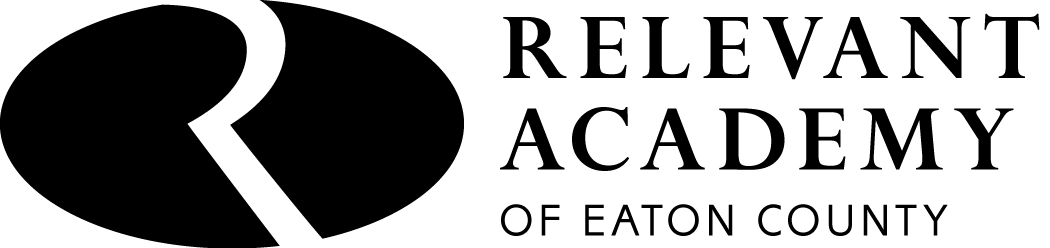 Annual Organizational Meeting/Regular Meeting of the Board of Directors of Relevant Academy of Eaton CountyMonday, October 19, 7:00 PMMinutesCall to order 7:00 pmii.  Roll Call Present: Joel Young, (Trustee), Doug Kelsey (Secretary/Treasurer), Bob Wilson (Trustee), Wayne Ridge (Trustee),Jennifer Varney (Executive Director), April Delecki (Recorder)Absent: Beth Boyd  (President)Pledge of Allegiance     iv.    Advanced Educational HRApproval of AgendaMotion: Joel Young to approve. Second: Doug KelseyVote: 4-0vi.     Audience Recognition for Agenda Items Only (limited to three minutes) Action sectionvii.     Approval of Consent Agenda Items	Meeting Minutes – September 21, 2015 and September Account PayablesMotion: Doug Kelsey to approve. Second: Joel YoungVote: 4-0viii.     Motions relative to old businessix.     Motions prepared for new businessDiscussion Section x. 	    Other Board of Directors Discussion Matters xi. 	    Administrator’s report 	Candidates for ERESA Superintendents search	Juniors and seniors tested 	College and Career update	Special Education working on annual IEP’s	Business Draft budget, Follow up audit from last year Title 1 & II dollars on Nov 12	Broken laptops update	Facilities-Furniture has been delivered	Technology-Chromebooks are in.	WAN options of leasing or building	LGBT student group request with school social worker. 	45 courses completed in Septemberxii.     Audience Recognition for Non-Agenda Items (limited to three minutes)xiii.     Comments from Staff and Board –xiv.     Adjournment – 7:30 pmMotion: Joel Young move to close.Second: Doug KelseyVote: 4-0